СОБРАНИЕ ПРЕДСТАВИТЕЛЕЙ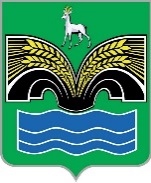 СЕЛЬСКОГО ПОСЕЛЕНИЯ БОЛЬШАЯ КАМЕНКАМУНИЦИПАЛЬНОГО РАЙОНА КРАСНОЯРСКИЙСАМАРСКОЙ ОБЛАСТИЧЕТВЕРТОГО СОЗЫВАРЕШЕНИЕот 25 декабря 2023 года № 55О внесении изменений в Положение об оплате труда муниципальных служащих сельского поселения Большая Каменка муниципального района Красноярский Самарской областиВ соответствии с частью 2 статьи 22 Федерального закона от 02.03.2007 № 25-ФЗ «О муниципальной службе в Российской Федерации» и частью 3 статьи 10 Закона Самарской области от 09.10.2007 № 96-ГД «О муниципальной службе в Самарской области», Собрание представителей сельского поселения Большая Каменка муниципального района Красноярский Самарской области РЕШИЛО:1. Внести в Положение об оплате труда муниципальных служащих сельского поселения Большая Каменка муниципального района Красноярский Самарской области, утвержденное решением Собрания представителей сельского поселения Большая Каменка муниципального района Красноярский Самарской области от 19.10.2015 № 19, 
(с изменениями от 25.01.2018 № 5, от 26.09.2019 № 30, от 22.01.2021 № 3, от 15.07.2022 № 17, от 16.10.2023 № 38), изменение, изложив 
в приложении 1 должностные оклады по должностям муниципальной службы в Администрации сельского поселения Большая Каменка муниципального района Красноярский Самарской области в следующей редакции:«Должностные окладыпо должностям муниципальной службы в Администрации сельского поселения Большая Каменка муниципального района Красноярский Самарской области».2. Опубликовать настоящее решение в газете «Красноярский вестник» и разместить на официальном сайте Администрации муниципального района Красноярский Самарской области в разделе Поселения /Сельское поселение Большая Каменка /.3. Настоящее решение вступает в силу со дня его официального опубликования.№п/пГруппа должностей муниципальной службыДолжностьДолжностной оклад (руб.)1Высшая должность муниципальной службызаместитель Главы сельского поселения234172Старшая должность муниципальной службыВедущий специалист192153Старшая должность муниципальной службыВедущий специалист- главный бухгалтер192154Старшая должность муниципальной службыСпециалист 1 категории176565Старшая должность муниципальной службыСпециалист 1 категории - главный бухгалтер176566Младшая должность муниципальной службыСпециалист II категории165397Младшая должность муниципальной службыСпециалист14298Председатель Собрания представителей сельского поселения Большая Каменка муниципального района Красноярский Самарской области ____________________ И.В. СвяткинГлава сельского поселения Большая Каменка муниципального районаКрасноярский Самарской области________________ О.А. Якушев